Урок русского языка в 5-м классе "Секреты города Словотворска"Тема урока: «Секреты города Словотворска»Тип урока:  урок-исследованиеЦель урока: научить отличать однокоренные слова и формы слова, формировать умение подбирать однокоренные слова с учётом значения корня; воспитание потребности в пользовании словарями, энциклопедиями; обогащение словарного запаса учащихся; работать над развитием речи: воспитание чувства патриотизма к Родине, любви к родной природе.Повторение: правописание безударных гласных, тире между подлежащим и сказуемым, синтаксический разбор предложения.Оборудование:мультимедийный проектор;словари, (толковый, синонимов).энциклопедии: «Что такое? Кто такой?» и др.; макеты дерева (рябины),    карточки для инсценирования.Раздаточный материал: карточки гласных, перфокарты (состав слова), шаблоны красных и жёлтых листочков.ХОД УРОКА1. Сообщение темы урока– Сегодня на уроке мы с вами узнаем многие секреты г. Словотворска. Попробуйте по названию города определить, каким важным делом заняты жители этого города? И мы тоже на уроке будем изменять слова, образовывать новые, т.е. займёмся словообразованием и словоизменением. Самые активные из вас получат пропуск в этот город и будут  считаться достойными гостями этого города. Итак, будьте  внимательны!Звучит песня «Берёзы» в исполнении «Любэ».  Показ репродукций с изображением природы родного края  на экране.– Вслушайтесь в слова этой песни, всматривайтесь в картины. Что хотели изобразить (показать) своими произведениями  музыканты, художники? (Красоту   русской природы, величие нашей Родины).2.  Слово учителя– Для всех нас Родина берёт начало с отчего дома, Отчий значит отцовский, Отечество– земля наших отцов, отчий дом – дом наших  отцов.На экране слова:  отчий, Отечество, отец, Отчизна.– Какие это слова? Докажите.
– Одинаковое ли у них лексическое значение? (Нет. Общее значение корня)
– А как называется страна, в которой мы живём? (Россия)На доске:  Р..ссия     св..щенная наша д..ржава.
Р..ссия    любим..я  наша стр..на.– Откуда эти строки? (Государственный гимн России, слова С. Михалкова)
– Продолжите.3.   Работа над предложениями– Только ли пропущены орфограммы? (Знаки препинания: тире)
– Докажите.Задание: Списать, вставить пропущенные буквы.Проверка с использованием карточек гласных.4. Словарная работа– Как называют человека, который любит свою Родину, предан своему   народу? (Патриот)(На экране)Записать в тетрадь, выделить гласные, которые нужно запомнить. Сообщение о втором значении –  «любит своё дело».– Образуйте однокоренное слово, чтобы оно обозначало чувство любви к Родине. (Патриотизм) (На экране)Сообщение учителя: Это слово образовано от греческого «патрис», что значит Родина. Как образовать слова с новым лексическим значением? (Подбором однокоренных слов с помощью приставки и суффикса)5.. На доске:Р. п.               Д. п.              Т. п.                П. п. 
патриота,     патриоту,     патриотом,   о патриоте.– Я считаю, что это тоже однокоренные слова. Докажите. (Получили формы слова, изменив окончание.)
6. –  Ребята, а кто из вас знает, как называлась наша страна в стародавние времена? (Русь)
– По группам вы получили задания. Одно из них выяснить, почему так  называли нашу страну? Существует много версий? Послушаем   некоторые из них.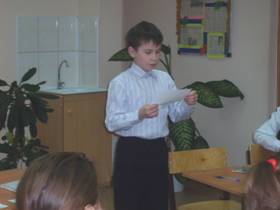 Рассказ детей.а) Писатель Романовский назвал слово Русь просторным и загадочным, и в то .же время коротким – в один слог всего. Это слово  пришло к нам из седой древности и осталось с нами навеки.
Романовский считает, что у слова Русь много значений, как притоков у  великой реки: 
Русь, Русский, Россия, Россияне. И что эти слова родственные словам: русло, т.е. ложе реки, по которому она течёт, русалка – сказочная обитательница рек  и  озёр. 
Роса, росяница – обильная роса, лежащая поутру на траве и деревьях. 
Другими словами: Русь – это сторона, где много рек и озёр, а русский- это человек, живущий у воды.б) Учёные полагают, что слова Русь, Россия произошли от названия  племени росов или      
русов, которые жили между Днепром и Доном   более тысячи лет назад.
– Подберите к слову Русь однокоренные слова прилагательные. (Русские)(На перфокартах разобрать на морфемы)рус-ск-ий7..    Работа с текстом– А вот какое диво-дивное есть в России и является его символом, вы  узнаете, прочитав текст.(На экране)В наших лесах растёт диво-дивное – … . 
Это удивительное творение природы. Удивляет оно тем, что это единственное дерево в мире  с белой корой.   О  …  в народе сложено много песен.
Есенин назвал Русь «страной берёзового ситца».(о берёзках)    береза, о березе – форма слова.– Найдите слова однокоренные  с корнями1 вариант: -див-
2 вариант:  -берез-– К слову удивительный подберите синонимы. (Изумительный, поразительный, потрясающий, ошеломляющий.)Работа над последним  предложением текста: Есенин назвал Русь «страной берёзового ситца».а) Написать по памяти, дать  характеристику. 
б) Найдите слово, где букв больше, чем звуков. (Русь) Докажите.8. ФизминуткаРелаксация: пение птиц, весенний лес.9. – Отгадайте загадку:В сенокос горька, 
А в мороз сладка, 
Что за ягодка? (Рябина)– А вот почему её так назвали.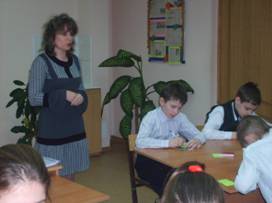 Сообщения ребят с использованием энциклопедии:Слово «рябина» произошло от славянского слова «ряб», что означает рябой, пёстрый. Ведь сочетание ярко-зелёных мелких разных листьев рябины и оранжево-красных ягод этого дерева вызывает ощущение, что рябит в глазах.– Как вы думаете, какой корень в слове рябина? 
– Кто же прав?Сообщение учителя: Суффикс так прирос к корню ряб, что получился новый корень рябин, а из него выросли слова. А какие, мы сейчас узнаем: 
10. Игра  «С какого дерева упали листья?» 
На магнитной доске 2 макета дерева  без листьев.однокор. слова                                                                    форма слова 
(рябина)На столах у каждого – шаблоны  листочков желтого и красного цвета с надписями с обратной стороны:Жёлтый                                                              Красныйрябину                                                                 рябинник 
рябиной                                                              рябиновый 
рябине                                                                рябинкаПо вариантам: определите какие листья на каком дереве облетели?I вариант                                                 II вариант 
однокор. слова                                     формы этого же словаПроверка: (на экране )11. Вывод: (на  экране)– Вставить нужные фразы, чтобы утверждения были верны.ПРИ … ПОЛУЧАЕМ СЛОВА С РАЗЛИЧНЫМ ЛЕКСИЧЕСКИМ ЗНА ЧЕНИЕМ.ПРИ … ПОЛУЧАЕМ ФОРМЫ ЭТОГО ЖЕ СЛОВА.Проверка : (на экране)образовании однокоренных словПРИ …ПОЛУЧАЕМ СЛОВА С РАЗЛИЧНЫМ ЛЕКСИЧЕСКИМ ЗНА ЧЕНИЕМ.изменении окончания словаПРИ …ПОЛУЧАЕМ ФОРМЫ ЭТОГО ЖЕ СЛОВА.– Прочитаем вместе.
– А теперь слово жителям города Словотворска.12. Инсценирование сказки «Кто главнее и важнее?»– Вот как дружно теперь живут жители города Словотворска. 
– А от кого зависит счастье нашей Родины, нашего города?13. Обобщение ответов учителем:– Если каждый будет патриотом своей Родины, она станет краше, могущественнее; и все будут счастливы.
– Я думаю, что все ребята заслужили право быть почётным гостем   вашего города. (Вручение пригласительных билетов.)
– А в заключение урока разгадайте шараду:Корень мой находится в цене,
В очерке найди приставку мне.
Суффикс мой в тетрадке все встречали,
Вся же – в дневнике я и в журнале. (Оценка.)14. Оценки за урок учащимся– Что вам понравилось на уроке? (Ответы детей)
– Спасибо всем за урок!